Barkham Parish Council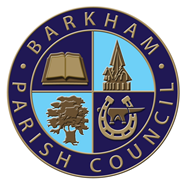 Arborfield Green Community CentreSheerlands RoadArborfield	RG2 9NDTel: 0118 976 2089Email: clerk@barkham-parishcouncil.org.ukClerk: Mrs Ellen TimsMeeting of the Council Noticeto be held on Tuesday 13th October 2020via the virtual platform ZoomCommencing at 11.30amThe Business to be transacted is as shown underA G E N D ATo receive and accept any apologies for absence  Local Government Act 1972 Sch12, To receive any declarations of interest on items on the Agenda (Disclosable Pecuniary Interests) Regulations 2012 (SI 2012/1464)Minutes of the Council Meeting LGA 1972 Sch 12 para 41(1) – To approve the minutes of the meeting held on Tuesday 8th September 2020 – the minutes will be signed at the next physical meeting of the council.Public Participation (allotted time 15 minutes) Public Bodies (admissions to meetings) Act 1960 s 1 extended by the LG Act 1972 s 100Adjournment of the Meeting will be called if any members of the public wish to address the Council on any matters or concerns relating to Barkham. If you would like  to ask a specific question to be answered at the meeting, please submit the question at least 24 hours in advanceIf a member of public would like to join the meeting please contact the Clerk via email: clerk@barkham-parishcouncil.org.uk and advise of your request.  A link to the meeting will then be sent to enable joining of the meeting.Co-option of New Councillors – Council is asked to co-opt 2 new councillors to fill existing vacanciesMr Mike BundredMrs Sue EdwardsElection of Vice Chairman – Council is asked to elect a new Vice Chairman due to the resignation of the vice-chairmanFinance Committee members – Council is asked to elect members to stand on the Finance Committee due to the resignation of a member.Planning:Planning Applications – To discuss and agree any comments or objections on planning applications received before 13th October 2020.  To include:.  202372 - 10 Langley Common Road, Barkham, Wokingham, RG40 4TSProposal: Householder application for the proposed erection of a single storey rear extension to dwelling, following demolition of existing conservatory, summerhouse, carport and greenhouse. Internal modifications and changes to fenestration, plus erection of new entrance gates to front driveway.	Comments by 07.10.2020 – Extension requested to 16.10.2020202386 - 28 The Woodlands, Barkham, Wokingham, RG41 4UYHouseholder application for proposed single storey rear extensionComments by 07.10.2020 – Extension requested to 16.10.2020202406 - Land to South of Barkham Road West of GreenacresFull application for the retention of an existing temporary access for construction vehicles and its adaptation to use as a farm access. To be gated 1.5m high x 6.0m wide constructed in TimberComments by 09.10.2020 – Extension requested to 16.10.2020202425 - 8 Broom Grove, Barkham, Wokingham, RG41 4TXHouseholder application for the proposed single storey front extension and first floor side extension following demolition of existing conservatory.Comments by 09.10.2020 – Extension requested to 16.10.2020Appeal: APP/X0360/W/20/3255955200864 - Land rear of, 344 Barkham Road, Barkham, Wokingham, RG41 4DEProposal: Full application for proposed erection of one 4no. bedroom dwelling withassociated landscaping, car parking and bin storage, plus provision of new vehicularaccessWritten submissions to inspectorate by 29th October 2020202256 - Plot B Coombes Lane Arborfield RG2 9JGAPPLICATION FOR WORKS TO PROTECTED TREE(S) TPO 1679/2019, WOODLAND 2 A1, Sweet Chestnuts - Coppice - Continuation of forestry and coppice work first started in December 2018Approved and Refused applicationsAppeal A: APP/X0360/C/19/3221552Appeal B: APP/X0360/C/19/3221553White Heart Grove, The Coombes, Coombes Lane, Barkham, Berkshire RG41 5SUEnforcement Appeal - Without planning permission the unauthorised construction of a timber building and its use as a dwelling.Appeal Dismissed and Enforcement Notice Upheld Notification201708 - 49 Bearwood Road, Barkham, Wokingham, RG41 4SXFull application for the proposed erection of 2no. 3 bedroom dwellings, following demolition of the existing bungalow.Application Approved Notification201836 - Land At The Coombes, Coombes Lane, Arborfield, RG2 9JGPrior approval submission for the provision of an agricultural storage building for the purposes of forestryApplication Refused Notification202196 - 8 Aggisters Lane, Barkham, RG41 4DNHouseholder application for the erection of metal store to the front of the property. (Retrospective)Application Approved Notification202027 - 17 Limmer Close, Barkham, Wokingham, RG41 4DFHouseholder application for the proposed erection of a first floor front extension and two storey rear extension.Application Approved NotificationAppeal Ref: APP/X0360/W/20/3255034	200368 - 30 Barkham Ride, Finchampstead, Wokingham, RG40 4EU.	Full application for the proposed erection of 1no. three bedroom dwelling, with associated parking and landscapingAppeal Dismissed Notification201458 - Newlands, Mole Road, Sindlesham, RG2 9JQFull application for the proposed erection of an equestrian facility for training and livery purposes including fifty horseboxes, foaling yard, indoor and outdoor riding arenas, lunge ring and horse walker, reception, office, members clubhouse with bar, parking for 25 cars, three parking areas for HGV horse lorries, and three units of residential accommodation comprising manager’s threebedroomed house, staff two-bedroomed flat and staff five-bedroomed flat, with access via Gravelpithill Lane and Ellis’s Hill.Application Refused NotificationAny Other Planning BusinessExternal Reports – To receive a report from Cllr Kaiser, Barkham Ward Councillor – For information only.Clerks Report – To receive a report on outstanding issues – For information onlySpeedwatch – To receive an update on Speedwatch activities.FinanceAccounts – Proposal to agree accounts and payments for September to October 2020 LGA 1972 s150 (5)Report on Monies received£ 29,860.65 – WBC – Precept PaymentUpdating of Banking Mandates – Unity Trust (current account & savings account), Natwest Savings, Nationwide Savings – Council is asked to agree to the removal of retired councillor from the banking mandates and to agree to new signatories to be added to the banking mandates of all of the council’s bank accounts.NJC salary scale increase agreement and changes to leave entitlement – Council is to be informed of the agreed rate of Salary Scales and changes to leave entitlement and of the increase for the Clerks wages and leave entitlement to be back-dated to the 1st April 2020, when the agreement should have commenced.Parish Office OperationsParish Magazine – Council is asked to consider the production of the council magazine after the editor stepped down from the role.Councillor ForumDate of next meeting – To agree the date and time of the next meeting of the council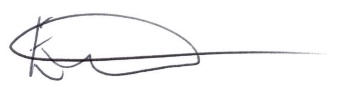 E. TimsClerk to the Council The Parish Council does not meet in August.